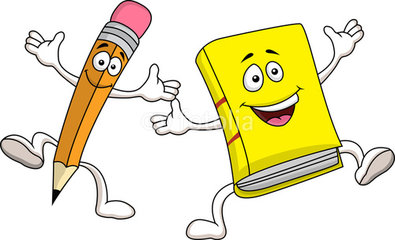 Title ______________________________________________Author____________________________________________The story was _________________________________________________________________________Describe what happened in the beginning of the story?____________________________________________________________________________________________________________________________________________________________________________________________________________________________________________________________________________________________________________________________________________________Describe what happened in the middle of the story?____________________________________________________________________________________________________________________________________________________________________________________________________________________________________________________________________________________________________________________________________________________Describe what happened in the end of the story?____________________________________________________________________________________________________________________________________________________________________________________________________________________________________________________________________________________________________________________________________________________ Did you like this book? Tell why or why not?